FICHA TÉCNICA AHI SUBSIDIARIEDADOBJETIVO: Conocer el nivel de satisfacción de las entidades territoriales, con la atención a solicitudes de A H I en subsidiariedad, a través de encuestas trimestrales.ALCANCE: Inicia con la aplicación de la encuesta a las entidades territoriales que fueron objeto de la A H I en subsidiariedad; para conocer la percepción de estas frente al proceso; finaliza con la medición de satisfacción de las entidades territoriales y la definición de posibles acciones de mejora al proceso de A H I en subsidiariedad que contribuyan con la optimización de mismo.DEFINICIONES: AHI: Ayuda Humanitaria Inmediata.ACTIVIDADES:  Características de la encuestaTipo de encuesta Virtual – pregunta cerrada   4.1.2 Método para aplicar La encuesta virtual se aplicará en coordinación con las Direcciones Territoriales, por medio de correo electrónico, remitido al delegado o responsable del trámite de subsidiariedad en la entidad territorial apoyada.Cobertura de la encuesta entidades territoriales municipales, tomando como referencia la base de datos de apoyo subsidiario tramitados en A H I.Frecuencia de aplicación corte trimestral de las solicitudes aprobadas y atendidas.Muestra: Con un intervalo de confianza del 99%, se estima que la muestra a trabajar para la aplicación de las encuestas de satisfacción a los entes territoriales municipales es de 32%. Datos tomados del total de entidades territoriales municipios que solicitaron AHI en el último trimestre.Población objetivo: entidades Territoriales apoyadas con A H I en subsidiariedad a través del mecanismo montos en dinero o especie.Tipo de muestreo: Probabilístico, Muestreo aleatorio simple (32%).Tamaño de la muestra: 32 % de las entidades territoriales apoyadas en subsidiariedadDistribución de la muestra: Uniforme discreta, en las que todos los valores tienen la misma probabilidad de escogenciaOtros aspectos para tener en cuenta: Se identificarán las entidades territoriales municipales y departamentales que solicitaron apoyo subsidiario en el periodo, víctimas apoyadas con A H I en subsidiariedad mecanismo montos en dinero y a cortes trimestrales.INSTRUCTIVO Se identificarán las entidades territoriales municipales y departamentales que solicitaron apoyo subsidiario en el periodo, víctimas apoyadas con A H I en subsidiariedad mecanismo montos en dinero a cortes trimestrales. Será enviado el correo a las entidades territoriales identificadas en la actividad anterior, con el respectivo enlace para que desde las entidades territoriales ingresen al mismo y diligencien la encuesta. Las Entidades territoriales responden cada una de las preguntas de la encuesta según su experiencia con el proceso de A H I en subsidiariedad y dejar registrada la respuesta. Se reciben todas las respuestas a la encuesta de las entidades territoriales por parte de nivel nacional. Se realiza la tabulación y análisis de los resultados. Se realiza el informe de gestión de medición de satisfacción del trimestre que corresponda.ANEXOSAnexo 1. Modelo de la encuesta.SATISFACCIÓN CON EL TRAMITE A SOLICITUDES DE AHI EN SUBSIDIARIEDAD MONTOS EN DINEROObjetivo: Conocer el nivel de satisfacción de los municipios, con la atención a solicitudes de Ayuda Humanitaria Inmediata en subsidiariedad, a través de encuestas trimestrales.PREGUNTASDEPARTAMENTO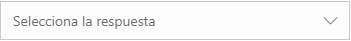 MUNICIPIOSin tildes; Ni caracteres especiales.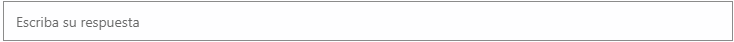 ¿Cómo califica el tiempo de respuesta a las solicitudes tramitadas por su municipio?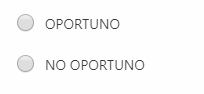 ¿El apoyo subsidiario brindado para la ayuda o atención humanitaria inmediata durante este período, corresponde al tramitado por el municipio?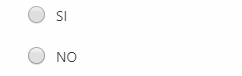 Los componentes apoyados por la Unidad para las Victimas, ¿Atienden las necesidades de Alimentación y Alojamiento temporal?Se Presentó algún inconveniente al momento de tramitar y/o solicitar el Apoyo Subsidiario?Describa el inconveniente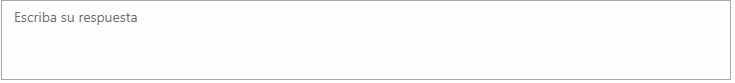 Nota: Esta pregunta se habilita únicamente si en la pregunta 6 la respuesta es SI.FUNCIONARIO ENCUESTADONombres y Apellidos del funcionario que diligencia la encuestaCARGO QUE DESEMPEÑACORREO ELECTRÓNICO INSTITUCIONALOBSERVACIONES:Anexo 2.CONTROL DE CAMBIOS (Cambios realizados al procedimiento) VersiónFechaDescripción de la modificación113/07/2018Se construye ficha técnica del instrumento de medición de la satisfacción de las partes interesadas para A H I en efectivo214/08/2019Se actualiza la metodología para la aplicación de la encuesta con la utilización de OUTLOOK FORMS; eliminando de esta manera el uso de papel y disminuyendo los tiempos de respuesta desde las entidades territoriales. Se agregaron las preguntas 1 y 2 para generar de manera fácil el registro de que entidades territoriales diligenciaron la encuesta; Las preguntas 3 y 4 recibieron algunas modificaciones; Se agregaron las preguntas 6 y 7 para identificar inconformidades de las entidades territoriales con respecto al proceso de AHI.Todos los cambios fueron con el fin de obtener de manera más clara la percepción de los municipios frente al proceso de A H I en subsidiariedad.